REflecting Plurality in RE         2nd  - 3rd  July 2018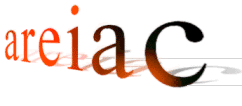 BRISTOL HOTEL, BRISTOL Conference 2018					     Booking FormPlease indicate yes / no to the following:AREIAC Conference Cancellation Policy 2018Conference Cancellation PolicySubstitution:If, after booking for the Conference you are unable to attend, you are welcome to nominate someone else to attend in your place. If a non-member replaces a member, an additional fee will be charged to reflect the correct non-member rate to attend.Please advise of substitutions so that the hotel can be advised accordingly and a correct name tag will be available at the registration desk.Refunds:Cancellation charges are applied in relation to the charges made by the conference venue.Cancellation more than 90 days before the event: 75% refundCancellation between 90 days and 28 days before the event: 50% refundCancellation less than 27 days before the event: no refundNo show: no refundCancellation must be in writing. The effective date is the date of receipt of the cancellation notice.Individual circumstances and reasons for cancellation may be considered by the Executive Committee and the above cancellation charges may be adapted or waived at the discretion of the committee.Name:                              Title: Regional group / Organisation: Address (for invoicing):      Email (for delegate correspondence):      Telephone number:            Name:                              Title: Regional group / Organisation: Address (for invoicing):      Email (for delegate correspondence):      Telephone number:            Please tick your requirements:A: Residential	Member			Non-Member      Student	Sunday evening to Tuesday (no dinner on Sunday)	£395	    	£425			Monday to Tuesday	£310		£340	     Guest sharing room Sunday [non-delegate]	£14.50		£14.50	     Guest sharing room Monday [non-delegate]	£14.50		£14.50		Guest Monday dinner [non-delegate]	£ 35		£35	     Returning delegate from 2017 conference discount	- £30		- £30	B: Non-residential 	One day Monday (including Dinner)	£165		£185		One day Monday (excluding Dinner)	£130		£150	         £75     	One day Tuesday (excluding Dinner)	£  75		£  85	         £75        Returning delegate from 2017 discount	- £10		- £10	Please tick your requirements:A: Residential	Member			Non-Member      Student	Sunday evening to Tuesday (no dinner on Sunday)	£395	    	£425			Monday to Tuesday	£310		£340	     Guest sharing room Sunday [non-delegate]	£14.50		£14.50	     Guest sharing room Monday [non-delegate]	£14.50		£14.50		Guest Monday dinner [non-delegate]	£ 35		£35	     Returning delegate from 2017 conference discount	- £30		- £30	B: Non-residential 	One day Monday (including Dinner)	£165		£185		One day Monday (excluding Dinner)	£130		£150	         £75     	One day Tuesday (excluding Dinner)	£  75		£  85	         £75        Returning delegate from 2017 discount	- £10		- £10	Dietary or other needs (please specify):      Please email booking form by 18th MAY 2018 to: areiacconference@gmail.comYou will then be sent an invoice for payment.If you should have any queries please contact Gill Vaisey, Conference Organiser at the above email address or telephone 01594 516490.Please email booking form by 18th MAY 2018 to: areiacconference@gmail.comYou will then be sent an invoice for payment.If you should have any queries please contact Gill Vaisey, Conference Organiser at the above email address or telephone 01594 516490.Show and Tell Slot:      Show and Tell Slot:      Table for display of resources:      (please indicate if you would like your own 4’ or 6’ table or just a space on a shared table)Table for display of resources:      (please indicate if you would like your own 4’ or 6’ table or just a space on a shared table)